Choctaw County, Mississippi Records Index(Censuses are of Hollimans and associated families.)1840 Census: Holloman, Holliman and Holmans - 3, 51850 Census: Hollowman, Holloman Holoman - 2Salem Cemetery, E. of Duck Hill, MS - 41840 Census of Mississippi - Numerous Hollimans (various spellings) listedCourt records - 6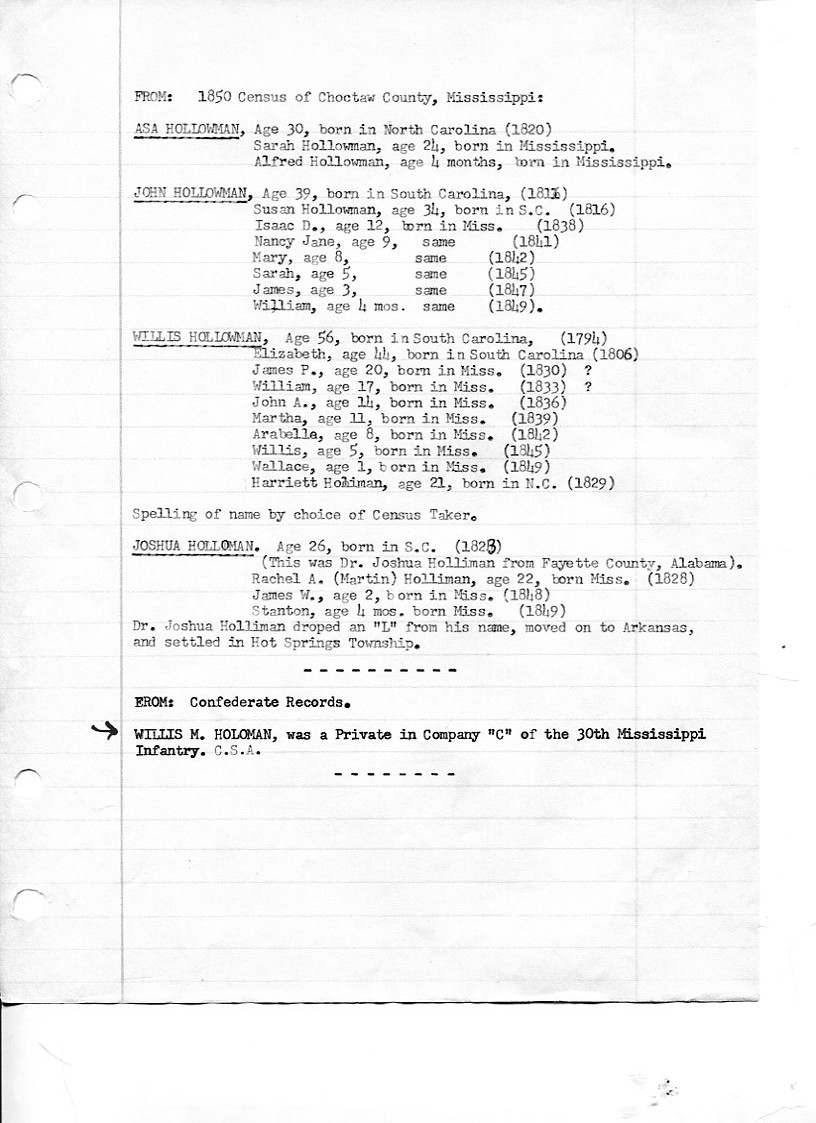 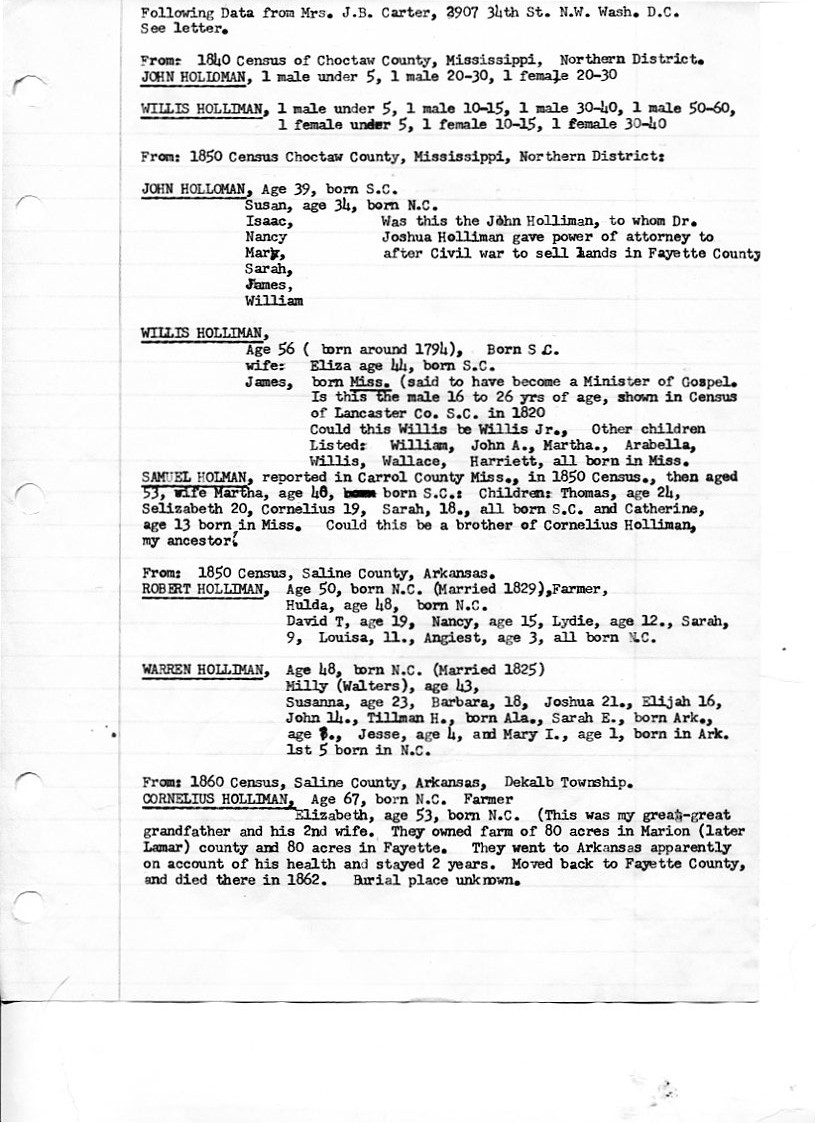 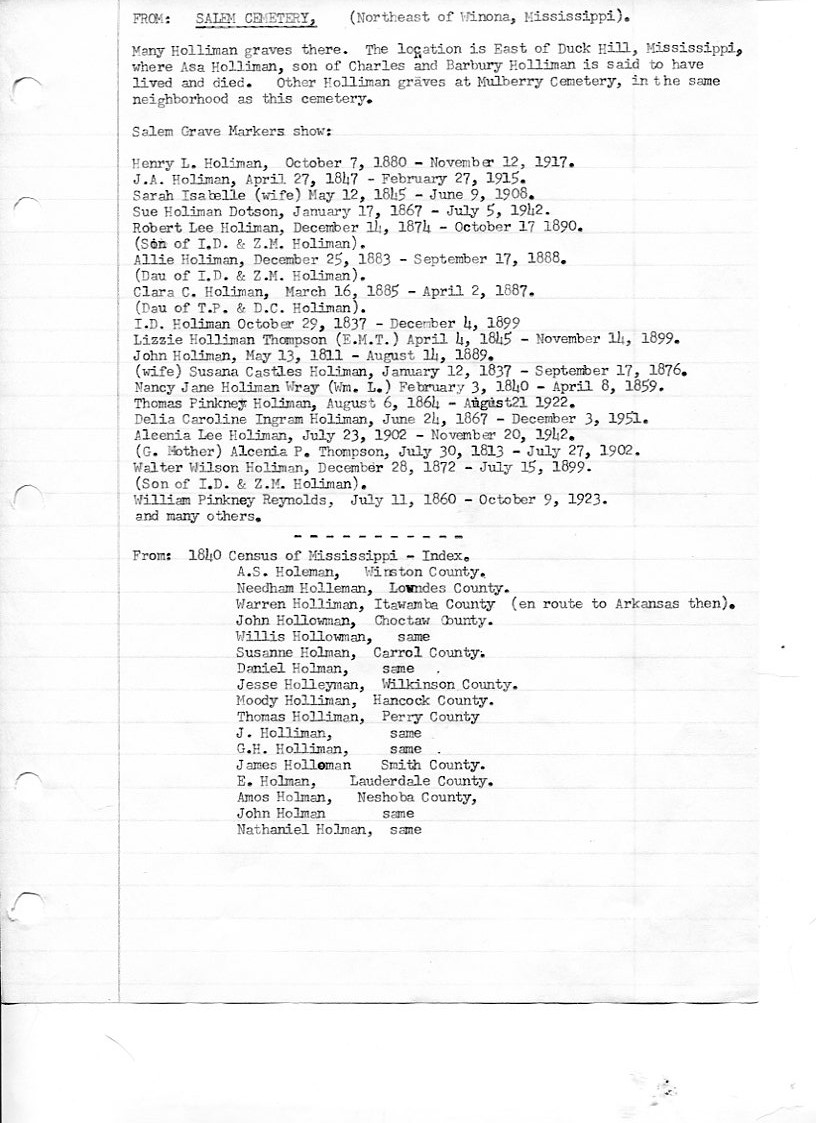 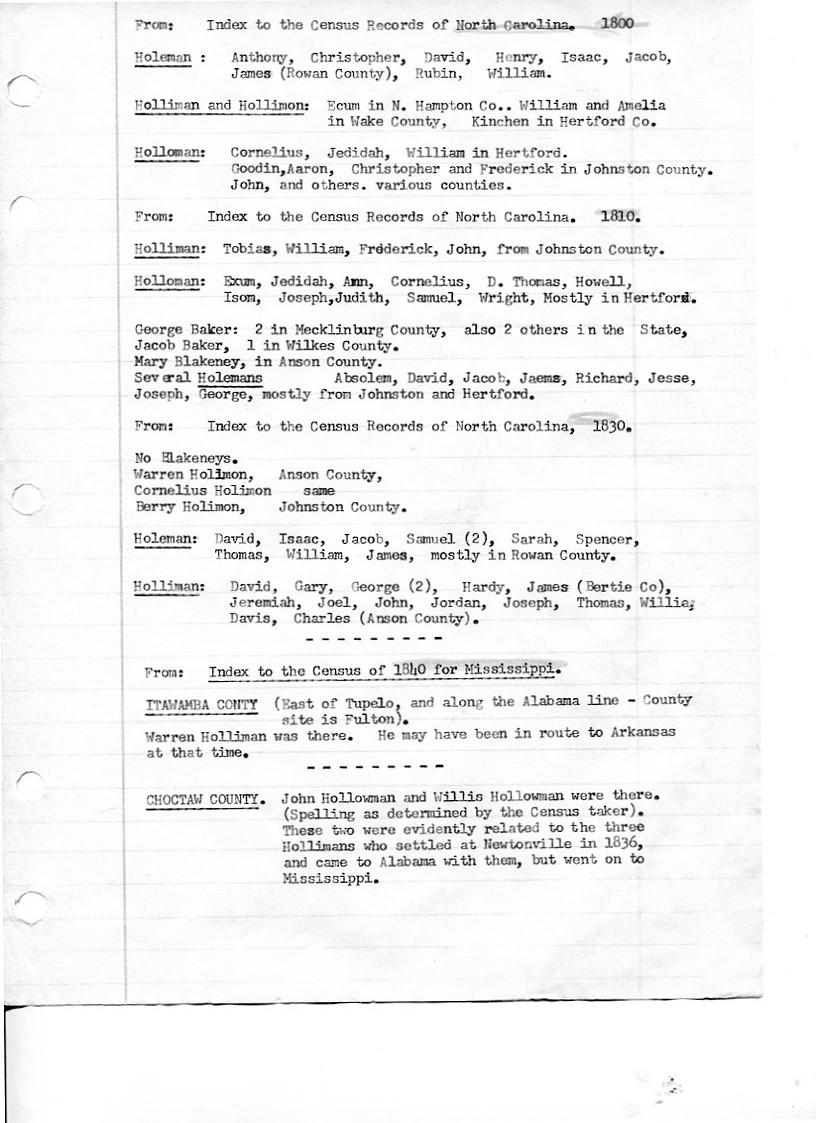 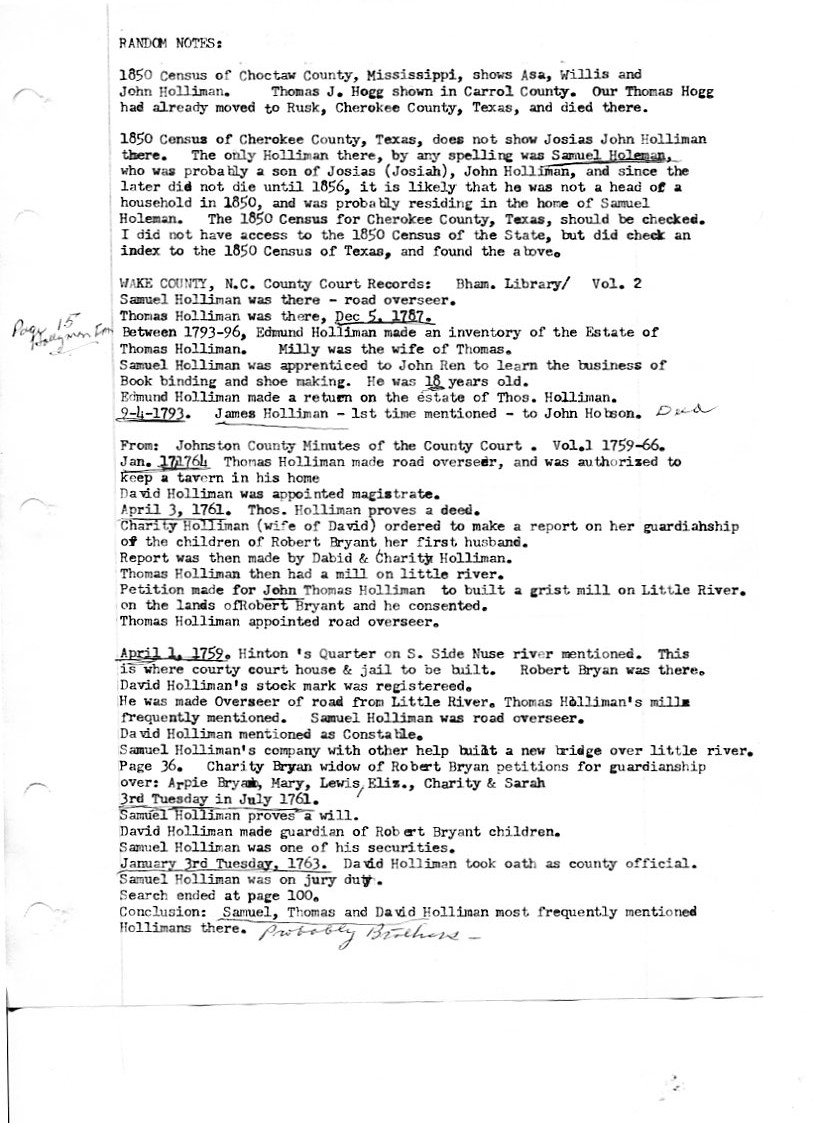 